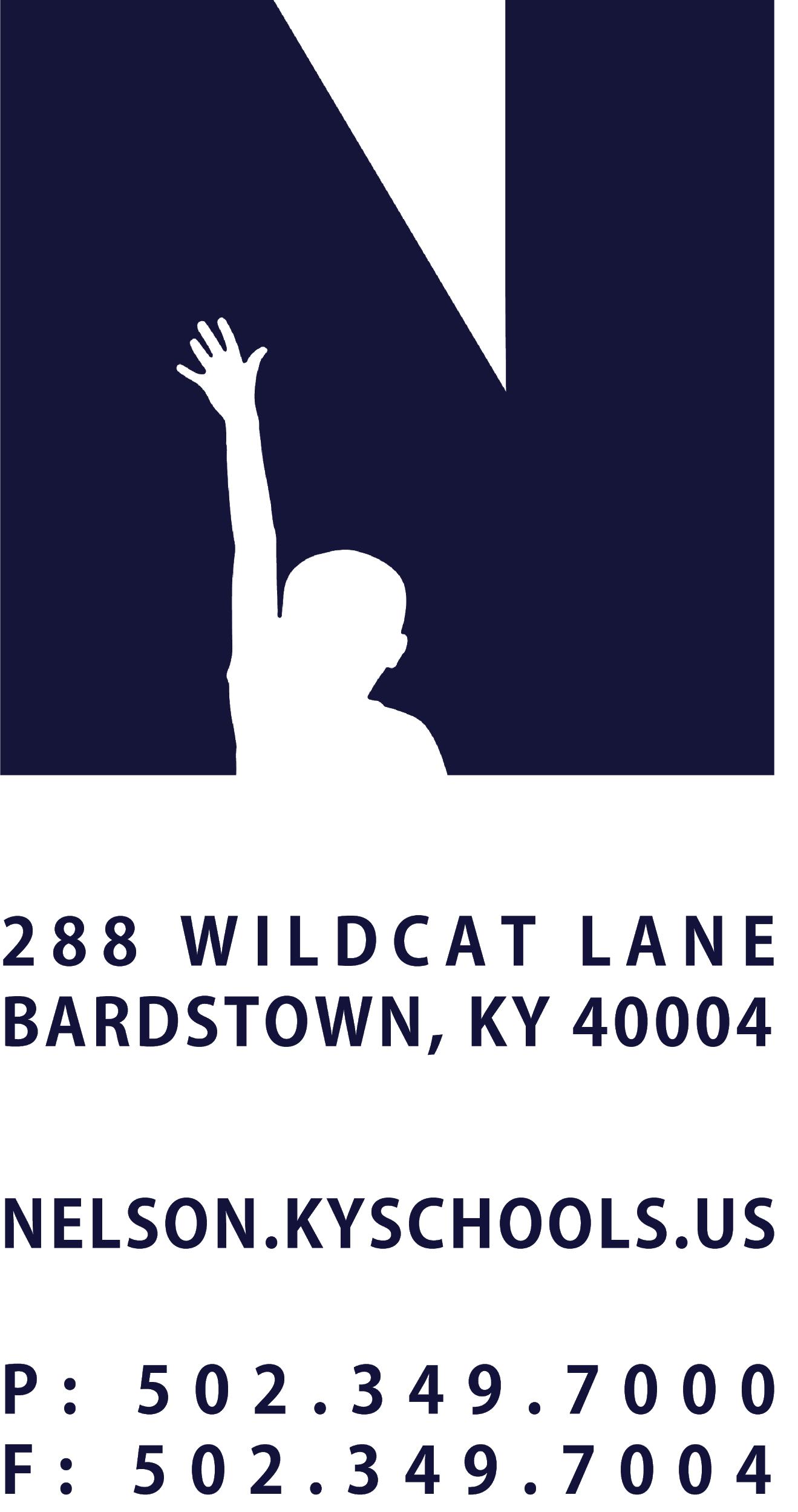 JOB TITLEHEAD ATHLETIC COACHREPORTS TOPRINCIPAL & STUDENT LEADERSHIP COORDINATORSALARY SCHEDULE/GRADESTUDENT LEADERSHIPCONTRACTED DAYS AND/OR HOURSN/AEXEMPT STATUSN/AJOB CLASS CODE5010, 7347, OR 8345POSITION CLASSIFICATIONEXTRA DUTYDATE APPROVEDQUALIFICATIONSAny combination equivalent to: high school diploma, G.E.D. Certificate or demonstrated progress toward obtaining a G.E.D. as required by Kentucky law. CPR and First Aid Certification.POSITION SUMMARYTo enable each student an opportunity to learn the skills needed to effectively and safely participate in an extra-curricular activity.DISTRICT AND SCHOOL PRIORITY ALIGNMENTAlign actions with district and school values and core priorities. Evaluated based on the efficacy of aligned actions. PERFORMANCE RESPONSIBILITIESPromote sports in the schools and community.Plan the assigned athletic program.Organize and supervise practices.Teach individual fundamental skills, team play, team strategy and rules and regulations of the game.Teach the elements of good sportsmanship and self-control that display professionalism.Respect the integrity and judgment of sports officials.Check eligibility of participants, including insurance coverage and parent consent.Provide students a proper role model, emotional support, patience, a friendly attitude and general guidance.Conduct learning experiences, with small groups of student athletes.Recommend the purchase of equipment, supplies and uniforms as appropriate for the health, safety and welfare of student athletes.Develop good rapport and lines of communication with individuals and groups to include, but not limited to, players, parents, school personnel, officials, media representatives, etc.Assist coaches on one or more sports Demonstrate a commitment to professional growth.Demonstrate punctuality and regular attendance. Maintain appropriate professional appearance.Adhere to the appropriate code of ethics.Perform other duties as assigned by Superintendent or designee.KNOWLEDGE AND ABILITIESFundamentals of various sports.Health and safety regulations.Interpersonal skills using tact, patience, and courtesy.Understand and follow oral and written directions. Read, interpret, apply and explain rules, regulations, policies and proceduresPHYSICAL DEMANDSWide range of physical movement. Communicate effectively using speech, vision, and hearing. Use of hands for simple grasping and fine manipulations. Bending, squatting, reaching, with the ability to lift, carry, push or pull light weights. Requires indoor and outdoor activity.  